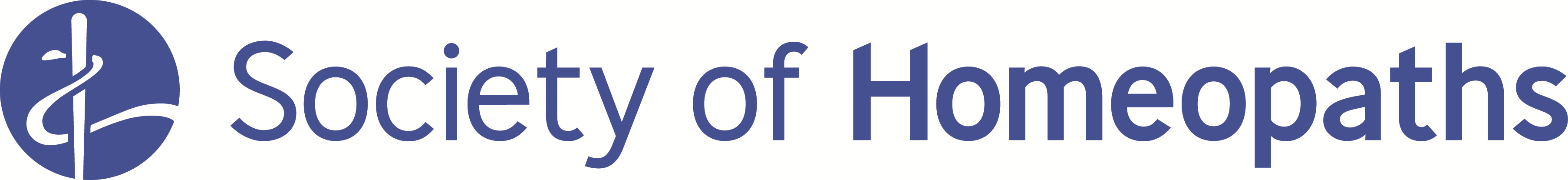 Fellowship Guidelines and Nomination Form 2023Thank you for submitting a nomination for Fellowship of the Society.FSHoms is the highest professional membership grade offered by the Society of Homeopaths. A nominee must have made a major personal contribution to the profession of homeopathy for the benefit of the public.Please complete this form, as thoroughly as possible, giving supporting evidence where requested.You should be able to demonstrate on your nominee’s behalf:Innovative work which has been undertaken either in research (evidenced by publication) or in the introduction of a new methodology, which has offered new and creative solutions to current or emerging issues in homeopathy An outstanding contribution over a substantial period of time to the practice, promotion or teaching of homeopathy, publicly raising the profile of homeopathy and/or significantly contributing to the advancement of the profession.Support and contribution to the development of the Society and other members of the profession, and a potential use of the Fellowship to positively enhance the organisation’s reach, impact and reputation.Please note the following conditions:The nominee’s contribution should be greater than that expected of a competent professional. Fellowship will not be awarded on the basis of seniority or length of time in the profession. Fellows are expected to have made a major personal contribution to the profession of homeopathy for the benefit of the public.The nominee must be a current RSHom.Both nominators must be current RSHoms.The nomination is confidential.  You should not inform the nominee or anybody else about this nomination.RSHoms may not nominate and/or second more than two nominations in a two-year period.All applications are considered by the Board of the Society of Homeopaths. Only successful candidates are entitled to use the designatory letters FSHom.Please scan and  e-mail your nomination to info@homeopathy-soh.org by 5pm on 6th February 2024.Please type your nomination using the form below to make your submission.Successful nominees will be contacted to inform them that they have been nominated and to confirm their acceptance. Terms and Conditions of acceptance must be signed and returned six weeks before the Annual General Meeting on 18th April 2024.A formal presentation of the award will be at the Society’s Annual General Meeting on Thursday 18th April 2024.Thank you for taking the time and consideration to nominate a colleague.Nomination for Name…………………………………………………………………………………………………………………………Address ……………………………………………………………………………………………………………………………………………………………………………………………………………………………………Postcode………………….........Phone ..............…........................  Email................….......................................................Nomination byName…………...........…….....………………………  Signature………………....................................Address …………………………………………………………………………………………………………………………………………………………………………………………………………  Postcode………………………………………………Phone…………………………….......  Email...............................................................................Nomination seconded byName…………...........…….....………………………  Signature………………....................................Address …………………………………………………………………………………………………………………………………………………………………………………………………………  Postcode………………………………………………Phone…………………………….......  Email...............................................................................We understand the benefits to our organisation of building a diverse and inclusive community. We therefore particularly welcome nominations for individuals with protected characteristics, individuals who have a disability or those who come from an ethnic minority background.In accordance with GDPR legislation we are required to inform you the content of this form will be kept for a period of 12 months from application and then destroyed.Please continue on a separate sheet if necessaryPlease give details of how you feel your nominee has provided an outstanding contribution over a substantial period of time to the practice, promotion or teaching of homeopathy, publicly raising the profile of homeopathy and/or significantly contributing to the advancement of the profession.2)  Please tell us about any innovative work, which has been undertaken, either in research (evidenced by publication) or in the introduction of a new methodology, which has offered new and creative solutions to current or emerging issues in homeopathy teaching and practice. Please supply a photocopy of any published work. In the event of multiple publications, please select one or two, which in your opinion, would most significantly support a nomination for Fellowship.3)  Please tell us how your nominee has provided support and contribution to the development of the Society and other members of the profession, and apotential use of the Fellowship to positively enhance the organisation’s reach, impact and reputation.4)  If your nomination is successful, and the nominee asks who nominated them, do you give your permission for your name to be revealed?  YES  / NODecember 2023The Society of Homeopaths, 10 Cheyne Walk,  Northampton NN1 5PT.  Tel. 01604 817890  Email info@homeopathy-soh.org  www.homeopathy-soh.org Company Limited by Guarantee. Registered in England No. 1392004